                                Liceo José Victorino Lastarria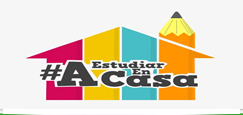                                                  Rancagua                           “Formando Técnicos para el mañana”                                   Unidad Técnico-PedagógicaGuía  de trabajoTerceros Medios (PIE)Semana 9“Porcentaje”Nombre: 					Curso:			Fecha: 25 al 29 de MayoOA 1: Demostrar que comprenden el concepto de porcentaje de manera concreta de forma natural.Objetivo de las clases: Calcular porcentajes. ATENCIÓN*Antes de continuar te sugerimos que leas con detención los contenidos de ésta guía.*Que desarrolles los ejercicios en éste mismo archivo ó en tu cuaderno, las formas que decidas o te acomoden son válidas. *Al momento de entregar tu trabajo terminado lo puedes hacer llegar al correo electrónico de tu  profesor de matemática correspondiente.*El trabajo puede venir también como fotografía, ya sea de la guía o de tu cuaderno la cuál debes enviar al correo electrónico, pero si no tienes acceso al correo puedes enviar tus fotos vía whatsapp, en éste último caso debes contactarte de forma personal con tu profesor de asignatura.  Actividad1.- Calcula los siguientes porcentajes como en el ejemplo:Ejemplo: Calcular el 28 % de 40, para eso te puedes plantear la siguiente tabla, formando una regla de tres, donde ubicas en la columna según corresponda, 40 es el número por lo tanto se considera como el 100% y no sabemos qué número corresponde al 28% , para resolver realizamos la siguiente operación, considerando que el porcentaje se considera una proporción directa: Multiplico    divido40 · 28 =   1120 : 100 = 11,2    100CursoProfesorCorreo Electrónico 3°A, ,3°D Gladys Espinosagladysespinosa1980@gmail.com  3°BLorena Palmalopag16@hotmail.comNúmero Porcentaje % 40100 X2820 % de 60 = b) 34 % de 65 =45 % de 120 =d) 130 % de 12 =e) 45 % de 32 =f) 93 % de 40= g) 10 % de 34 =    h) 25 % de 80 = i) 20 % de 12 = j) 50 % de 66 = k) 45 % de 120 =  l) 32 % de 200 =